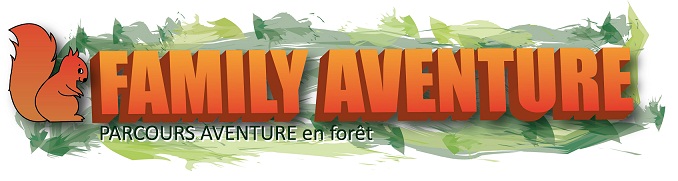 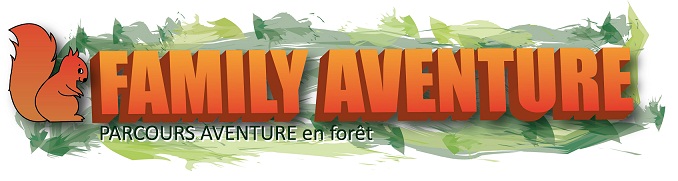 DEMANDE DE DEVIS N°2017/Nom de l’établissement :Nom du responsable de la sortie : Adresse : Code postal /ville : Tel : Date de la sortie : Heure de démarrage de l’activité : Heure de fin d’activité : Merci de compléter les champs manquants si nécessaire.    La réservation sera effective dès lors réception du devis signé avec la mention « bon pour accord » accompagné d’un chèque d’acompte d’environ 30 % de la somme total, à l’adresse : Family Aventure, Lieu dit Ouillas - 43110 / Aurec sur Loire.. Le solde sera réglé le jour de la sortie ou par mandat administratif sur simple demande d’un RIB.-La tranche tarifaire peut être révisé sur la facture en fonction du nombre de participant le jour de votre sortie.- En cas d’annulation ou modification de l’effectif, vous devrez nous en informer au moins 24h à l’avance.-Si vous venez à la journée, vous avez la possibilité de choisir une activité proposée ci dessus en suppléments ou d’organiser une balade autour du parc sur le parcours de santé (2 km), d’utiliser le terrain de foot ou de volley ainsi que les jeux d’enfants. (Gratuit)-Dans ce cas-là, vous pouvez former 2 groupes. Un premier groupe fera les parcours dans les arbres le matin pendant que le deuxième groupe pratique une autre activité. Inversion des groupes l’après-midi.*Pour un encadrement optimal, nous recommandons un accompagnement des enfants sur les parcours par un adulte responsable de votre établissement (gratuit)  à raison de :Pour les enfants de 3 à 6 ans : 1 adulte pour 6 enfants (Accès aux 3 premiers parcours)Pour les enfants de 7 à 10 ans : 1 adulte pour 8 enfants (Accès 7 premiers parcours)A partir de 11 ans, les jeunes n’ont plus forcément besoin d’être accompagnés sur les parcours et ont accès aux 13 parcours, une surveillance au sol donc est suffisante.Prévoyez une tenue de sport qui ne craigne pas d’être salie (basket et survêtement ou short), des gants pour ceux qui le désir, ainsi qu’un pull –over et une veste de pluie en cas de météo incertaine.Mention « bon pour accord » + signature 					FAMILY AVENTURETRANCHE D’AGEParcours AcrobatiqueTARIFS15 à 19 pers   20 à 39 pers    40 et +NOMBRES DE PERSONNESTOTAL TTC3 à 6 ans (les 3 premiers parcours)     9€              8€             7€7 à 10 ans (les 7 premiers parcours)    12€             11€           10€11 à 15 ANS (13 parcours)    15€             14€           13€16 ANS et + (13 parcours)    18€             17€           16€*ACCOMPAGNATEURS (sur les parcours)10€ ou *0€Autres activités ou suppléments20 pers. et +Tarif uniqueSans parcours      Avec parcoursSaut Pendulaire Géant (1 saut)       10€                       8€Escape Game (1h30)         8€                       6€FOOT ou frisbee GOLF (1h30)         4€                       3€ Chasse au trésor (1h30)         3€                       2€TOTAL/